MODELO DE AGENDA DE REUNIÃO						 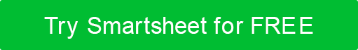 PARTICIPANTES SOLICITADOSOUTRAS INFORMAÇÕESDATA07/09/2019TEMPO8h30 AM - 23h30 AMLOCALIZAÇÃOSala de conferência BSala de conferência BSala de conferência BREUNIÃO CRIADA PORSara HudsonMINUTO DE TOMADAAnna JamesFACILITADORSara HudsonGUARDIÃO DO TEMPOSteve HartTIPO DE REUNIÃOTipo de reuniãoOBJETIVOObjetivo do cumprimentoSara HudsonSteve HartSara HudsonSteve HartSteve HartSara HudsonSteve HartSara HudsonSara HudsonSteve HartSara HudsonSteve HartAGENDAAGENDAAGENDAAGENDAAGENDA ITEMDESCRIÇÃOA SER APRESENTADO PORDURAÇÃOCHAMADA PARA A ORDEMComentários de abertura[Nome do apresentador]0:05PARTICIPANTESMembros votantes; Convidados; Membros não presentes[Nome do apresentador]0:05APROVAÇÃO DA ATA ANTERIOR[Nome do apresentador]0:15RELATÓRIOS DE OFICIAIS[Nome do relatório][Nome do relatório][Nome do apresentador][Nome do apresentador]0:150:20OUTROS RELATÓRIOS[Nome do relatório][Nome do apresentador]1:00MOVIMENTOS PRINCIPAIS[Moção de Estado aqui][Moção de Estado aqui][Nome do apresentador][Nome do apresentador]0:450:30ANÚNCIOS[Nome do apresentador]0:10ADIAMENTO [Nome do apresentador]0:05OBSERVADORES  ObservaçõesRECURSOSObservaçõesNOTAS ESPECIAIS  ObservaçõesDISCLAIMERTodos os artigos, modelos ou informações fornecidos pelo Smartsheet no site são apenas para referência. Embora nos esforcemos para manter as informações atualizadas e corretas, não fazemos representações ou garantias de qualquer tipo, expressas ou implícitos, sobre a completude, precisão, confiabilidade, adequação ou disponibilidade em relação ao site ou às informações, artigos, modelos ou gráficos relacionados contidos no site. Qualquer dependência que você deposita em tais informações está, portanto, estritamente em seu próprio risco.